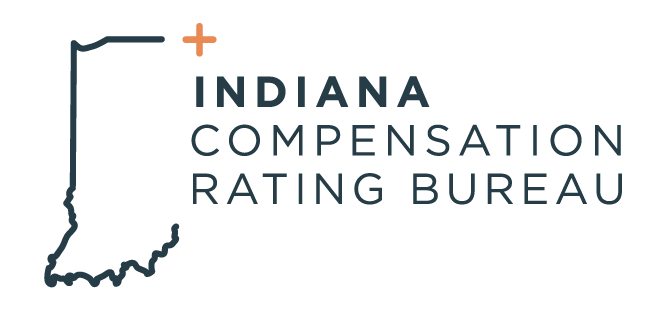 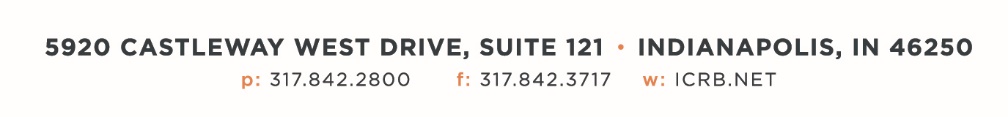 March 12, 2024ICRB GOVERNING BOARD & ANNUAL MEETING AGENDAIn accordance with ICRB Bylaws Article IX.5, this document provides written  notice of the meeting to all Members and is posted on ICRB’s website.Welcome and Roll CallAnti-Trust Statement Approval of previous Governing Board meeting minutes, December 12, 2023Updates on Stakeholder meetings and the NCCI ForumTrustee/Reinsurance Pool Reports- Dave & BarrettAR Limited Other States Coverage Update/DiscussionUpdate on proposed Subrogation legislation- NCCI ReportAudit StatusStaff and Operational MetricsUpcoming Business/EventsOther BusinessExecutive SessionDate:  Tuesday, March 12, 2024Time:          9:00amLocation:  ICRB Board Room (this is a hybrid meeting, so you also have the option of attending via     Zoom)